№ 32 (422) от 01.07.2022                                                      бесплатноО внесении изменений в постановление № 27-п от 28.05.2015Внести в постановление Администрации муниципального образования Гаршинский сельсовет № 27-п от 28.05.2015 № 27-п «О создании комиссии по организации и проведению аукционов по продаже земельных участков или права на заключение договоров аренды земельных участков, находящихся в государственной или муниципальной собственности, расположенных на территории муниципального образования Гаршинский сельсовет Курманаевского района Оренбургской области» следующие изменения.1. Приложение № 1 к постановлению изложить в новой редакции согласно приложению.2. Контроль за выполнением настоящего постановления оставляю за собой.3. Постановление вступает в силу после опубликования в газете «Сельский Вестник».Глава муниципального образования                                            Н.П.ИгнатьеваРазослано: в дело, администрации района, прокуратуру.Приложение N 1 к постановлениюГлавы муниципального образованияГаршинский сельсовет01.07.2022 № 26-пСОСТАВкомиссии по организации и проведению аукционов по продаже земельных участков или права на заключение договоров аренды земельных участков находящихся в государственной или муниципальной собственности расположенных  на территории муниципального образования Гаршинский сельсовет Курманаевского района Оренбургской областиПредседатель комиссии – Игнатьева Н.П., глава администрации сельсовета;Заместитель председателя комиссии – Крючкова Г.В. Депутат Совета Депутатов МО Гаршинский сельсовет (по согласованию);Секретарь комиссии – Шайдулина А.Т. – специалист по воинскому учету - Депутат Совета Депутатов МО Гаршинский сельсовет (по согласованию);Член комиссии – Сивцова О.А. - Депутат Совета Депутатов МО Гаршинский сельсовет (по согласованию);Член комиссии – Игошина Г.Г. - Депутат Совета Депутатов МО Гаршинский сельсовет (по согласованию).СЕЛЬСКИЙ ВЕСТНИКмуниципального образования Гаршинский сельсовет Курманаевского района Оренбургской области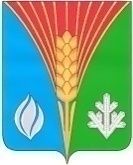 АдминистрацияМуниципального образованияГаршинский сельсоветКурманаевского районаОренбургской областиПОСТАНОВЛЕНИЕ01.07.2022 №26-пНаши адрес и телефоны:                                    Тираж 10 экз.          РЕДАКТОРАдминистрация МО Гаршинский сельсоветКурманаевского района Оренбургской области461077, с. Гаршино, Курманаевского района,                                 Н.П.ИгнатьеваОренбургской области, ул. Центральная, д. 70Тел: (835341) 3-23-42, факс (835341) 3-23-43